АДМИНИСТРАЦИЯ МУНИЦИПАЛЬНОГО ОБРАЗОВАНИЯ ЛОМОНОСОВСКИЙ МУНИЦИПАЛЬНЫЙ РАЙОН ЛЕНИНГРАДСКОЙ ОБЛАСТИПОСТАНОВЛЕНИЕот  30.12.2020                                                                                                                №    1595/20                                                                                           О создании муниципальной межведомственной рабочей группы по развитию системы дополнительного образования детей и внедрению персонифицированного финансирования дополнительного образования детей в Ломоносовском муниципальном районе В целях реализации мероприятий федерального проекта "Успех каждого ребенка" национального проекта "Образование" и паспорта приоритетного проекта "Доступное дополнительное образование для детей", утвержденных протоколами президиума Совета при Президенте Российской Федерации по стратегическому развитию и национальным проектам от 3 сентября 2018 года N 10 и от 30 ноября 2016 года N 11, регионального проекта "Успех каждого ребенка", утвержденного протоколом заседания организационного штаба по проектному управлению в Ленинградской области от 11 декабря 2018 года N 10, администрация муниципального образования Ломоносовский муниципальный район Ленинградской областип о с т а н о в л я е т:Создать муниципальную межведомственную рабочую группу по развитию системы дополнительного образования детей и внедрению системы персонифицированного финансирования дополнительного образования детей в муниципальном образовании Ломоносовский муниципальный район Ленинградской области.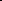 	Утвердить:Положение о муниципальной межведомственной рабочей группе по развитию системы дополнительного образования детей и внедрению системы персонифицированного финансирования дополнительного образования детей в муниципальном образовании Ломоносовский муниципальный район Ленинградской области (приложение 1). Состав муниципальной межведомственной рабочей группы по развитию системы дополнительного образования детей и внедрению системы персонифицированного финансирования дополнительного образования детей в муниципальном образовании Ломоносовский муниципальный район Ленинградской области (приложение 2).Опубликовать настоящее постановление в средствах массовой информации и разместить на официальном сайте Ломоносовского муниципального района в информационно-телекоммуникационной сети «Интернет».Контроль за исполнением настоящего постановления возложить на заместителя главы администрации М.Г. Дружинину. И.о. главы администрации                                                                      А.Р. ГасановУТВЕРЖДЕНО:Постановлением  администрациимуниципального  образования Ломоносовский муниципальный район Ленинградской областиот 30.12.2020 г. № 1595/20(Приложение 1)Положение о муниципальной межведомственной рабочей группе по развитию системы дополнительного образования детей и внедрению системы персонифицированного финансирования дополнительного образования детей в муниципальном образовании Ломоносовский муниципальный район Ленинградской области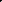 Общие положенияМуниципальная межведомственная рабочая группа по развитию системы дополнительного образования детей и внедрению системы персонифицированного финансирования дополнительного образования детей в муниципальном образовании Ломоносовский муниципальный район Ленинградской области (далее – рабочая группа) является коллегиальным совещательным органом, созданным в соответствии с паспортом регионального проекта «Успех каждого ребенка», утвержденного протоколом заседания организационного штаба по проектному управлению в Ленинградской области от 11 декабря 2018 года №10 (далее – региональный проект). Основной целью деятельности рабочей группы является осуществление развития системы дополнительного образования детей, внедрения и функционирования системы персонифицированного финансирования дополнительного образования детей в муниципальном образовании Ломоносовский муниципальный район Ленинградской области, организация взаимодействия структурных подразделений администрации муниципального образования Ломоносовский муниципальный район Ленинградской области (далее – администрация),  органов местного самоуправления муниципального образования Ломоносовский муниципальный район Ленинградской области, органов исполнительной власти Ленинградской области и муниципальных учреждений по развитию дополнительного образования детей, внедрению и реализации системы персонифицированного финансирования дополнительного образования детей;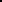 Рабочая группа осуществляет свою деятельность на общественных началах на основе добровольности, равноправия ее членов, коллективного и свободного обсуждения вопросов на принципах законности и гласности.Рабочая группа в своей деятельности руководствуется Конституцией Российской Федерации, федеральными законами, указами Президента Российской Федерации, постановлениями и распоряжениями Правительства Российской Федерации, нормативными правовыми актами Ленинградской области, Уставом муниципального образования Ломоносовский муниципальный район Ленинградской области, муниципальными правовыми актами муниципального образования Ломоносовский муниципальный район Ленинградской области (далее – муниципальные правовые акты)  и настоящим Положением.Задачи и полномочия рабочей группыОсновными задачами рабочей группы являются:решение вопросов, связанных с реализацией мероприятий, предусмотренных региональным проектом, в части развития системы дополнительного образования детей и внедрения персонифицированного финансирования дополнительного образования детей;обеспечение согласованных действий органов исполнительной власти Ленинградской области, структурных подразделений администрации, органов местного самоуправления муниципального образования Ломоносовский муниципальный район Ленинградской области, муниципальных учреждений по развитию дополнительного образования детей, внедрению и реализации системы персонифицированного финансирования дополнительного образования детей;определение механизмов развития системы дополнительного образования детей и внедрения системы персонифицированного финансирования дополнительного образования детей;контроль за ходом выполнения мероприятий, предусмотренных региональным проектом, в части развития системы дополнительного образования детей, внедрения и реализации механизмов персонифицированного финансирования дополнительного образования детей.Для выполнения возложенных задач рабочая группа обладает следующими полномочиями:организует подготовку и рассмотрение проектов муниципальных нормативных правовых актов, необходимых для развития системы дополнительного образования детей и внедрения системы персонифицированного финансирования дополнительного образования детей;рассматривает предложения по развитию системы дополнительного образования детей и внедрению системы персонифицированного финансирования дополнительного образования детей;утверждает основные муниципальные мероприятия по развитию системы дополнительного образования детей и внедрению системы персонифицированного финансирования дополнительного образования детей;обеспечивает проведение анализа практики развития системы дополнительного образования детей и внедрения системы персонифицированного финансирования дополнительного образования детей.3. 	Права рабочей группыРабочая группа в соответствии с возложенными на нее задачами имеет право:принимать в пределах своей компетенции решения, направленные на развитие системы дополнительного образования детей, внедрение и реализацию системы персонифицированного финансирования дополнительного образования детей;запрашивать, получать и анализировать материалы, сведения и документы от органов исполнительной власти Ленинградской области, органов местного самоуправления, учреждений и организаций, касающиеся вопросов развития системы дополнительного образования детей, внедрения и реализации системы персонифицированного финансирования дополнительного образования детей;приглашать на заседания рабочей группы должностных лиц администрации, привлекать экспертов и (или) специалистов для получения разъяснений, консультаций, информации, заключений и иных сведений;освещать в средствах массовой информации ход внедрения и реализации системы персонифицированного финансирования дополнительного образования детей, мероприятия по развитию системы дополнительного образования детей;осуществлять иные действия, необходимые для принятия мотивированного и обоснованного решения по вопросам, входящим в полномочия рабочей группы.Состав и порядок работы рабочей группыРабочая группа формируется в составе руководителя, заместителя руководителя, секретаря и постоянных членов рабочей группы.Персональный состав рабочей группы с одновременным назначением ее руководителя, заместителя руководителя, секретаря утверждается постановлением администрации муниципального образования Ломоносовский муниципальный район Ленинградской области.Рабочая группа осуществляет свою деятельность в форме заседаний, которые проводятся по мере необходимости, и (или) по мере поступления предложений от органов исполнительной власти Ленинградской области, структурных подразделений и должностных лиц администрации, органов местного самоуправления, муниципальных учреждений, организаций, реализующих дополнительные общеобразовательные программы, и (или) участвующих во внедрении и реализации системы персонифицированного финансирования дополнительного образования детей.Возглавляет рабочую группу и осуществляет руководство ее работой руководитель рабочей группы.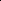 В период отсутствия руководителя рабочей группы либо по согласованию с ним осуществляет руководство деятельностью рабочей группы и ведет ее заседание заместитель руководителя рабочей группы.Члены рабочей группы принимают личное участие в заседаниях или направляют уполномоченных ими лиц.О месте, дате и времени заседания члены рабочей группы уведомляются секретарем не позднее чем за 5 дней до начала его работы.Заседание рабочей группы считается правомочным, если на нем присутствуют не менее половины от общего числа рабочей группы.Решения рабочей группы принимаются простым большинством голосов присутствующих на заседании членов рабочей группы. В случае равенства голосов решающим является голос ведущего заседание. В случае несогласия с принятым решением члены рабочей группы вправе выразить свое особое мнение в письменной форме, которое приобщается к протоколу заседания. Решения рабочей группы в течение 5 рабочих дней оформляются протоколом, который подписывается руководителем и секретарем рабочей группы в течение 2 рабочих дней. Решения рабочей группы могут служить основанием для подготовки муниципальных нормативных правовых актов муниципального образования Ломоносовский муниципальный район Ленинградской области по вопросам развития системы дополнительного образования детей и внедрения и реализации системы персонифицированного финансирования дополнительного образования детей.Обязанности рабочей группыРуководитель рабочей группы:планирует, организует, руководит деятельностью рабочей группы и распределяет обязанности между ее членами;ведет заседания рабочей группы;определяет дату проведения заседаний рабочей группы;утверждает повестку дня заседания рабочей группы;подписывает протокол заседания рабочей группы;контролирует исполнение принятых рабочей группой решений;совершает иные действия по организации и обеспечению деятельности рабочей группы.Делопроизводство рабочей группы организуется и ведется секретарем. Секретарь рабочей группы:осуществляет свою деятельность под началом руководителя рабочей группы;обеспечивает организационную подготовку проведения заседания рабочей группы;обеспечивает подготовку материалов для рассмотрения на заседании рабочей группы;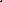 извещает членов рабочей группы о дате, времени, месте проведения заседания и его повестке дня, обеспечивает их необходимыми материалами; ведет и оформляет протокол заседания рабочей группы.Члены рабочей группы:участвуют в заседаниях рабочей группы, а в случае невозможности участия заблаговременно извещают об этом руководителя рабочей группы;обладают равными правами при обсуждении рассматриваемых на заседаниях вопросов и голосовании при принятии решений;обязаны объективно и всесторонне изучить вопросы при принятии решений.Ответственность членов рабочей группыРуководитель рабочей группы несет персональную ответственность за организацию деятельности рабочей группы и выполнение возложенных на него задач.Ответственность за оформление и хранение документов рабочей группы возлагается на секретаря рабочей группы.Члены рабочей группы несут ответственность за действия (бездействие) и принятые решения согласно действующему законодательству.УТВЕРЖДЕН: Постановлением администрации муниципального образования Ломоносовский муниципальный район Ленинградской областиот 30.12.2020 г. № 1595/20(Приложение 2)Состав муниципальной межведомственной рабочей группы по развитию системы дополнительного образования детей и внедрению системы персонифицированного финансирования дополнительного образования детей в муниципальном образовании Ломоносовский муниципальный район Ленинградской области (далее – рабочая группа)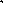 № п/пФИО	ДолжностьФИО	ДолжностьДружинина Марина Геннадьевназаместитель главы администрации муниципального образования Ломоносовский муниципальный район Ленинградской области по социальным вопросам, руководитель рабочей группы.Засухина Ирина Сергеевнапредседатель комитета по образованию администрации муниципального образования Ломоносовский муниципальный район Ленинградской области, заместитель руководителя рабочей группы.Бурлака Анна Сергеевнаведущий специалист Муниципального казенного учреждения «Центр обеспечения образовательной деятельности муниципальных образовательных учреждений муниципального образования Ломоносовский муниципальный район Ленинградской области», секретарь рабочей группы.Члены рабочей группыЧлены рабочей группыЧлены рабочей группыСорокин Андрей Геннадьевичпредседатель комитета финансов администрации муниципального образования Ломоносовский муниципальный район Ленинградской области.Сафронова Эльвира Вячеславовнадиректор Муниципального казенного учреждения «Управление учета и контроля муниципальных учреждений муниципального образования Ломоносовский муниципальный район Ленинградской области».Лазоренко Оксана Сергеевназаместитель директора МКУ «Центр обеспечения образовательной деятельности муниципальных образовательных учреждений муниципального образования Ломоносовский муниципальный район Ленинградской области».Кузнецов Артём Александровичначальник отдела социально-культурных проектов администрации муниципального образования Ломоносовский муниципальный район Ленинградской области.Гришина Наталья Александровназаместитель начальника отдела социально-культурных проектов администрации муниципального образования Ломоносовский муниципальный район Ленинградской области.